 -XMAS-Bingo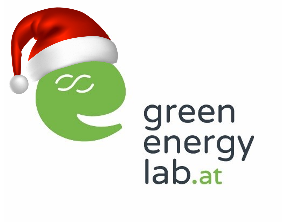 Wie funktionierts? Finde einen Gast, auf den die Beschreibung im Kästchen zutrifft und schreibe seinen Namen in das entsprechende Kästchen.Ziel ist es vier Kästchen in waagerechter, senkrechter oder diagonaler Linie zu füllen.Hast du eine Linie mit 4 Kästchen voll – schreie laut BINGO! Die Top 5 werden feierlich gekürt und erhalten einen leckeren Preis! 🎅🍪Finde einen Gast, der… …ein GEL Projekt leitet.…neues Mitglied in der Steering Group ist.…den du „nur“ vom Sehen/Hören kennst.…mit dir einen Punsch trinkt/getrunken hat.…jemandem aus dem GEL-Team und mache ein Weihnachtsfoto mit ihm/ihr.…an einem bereits/fast abgeschlossenen GEL-Projekt mitgearbeitet hat.…schon in Weihnachts-stimmung ist.…den du bereits virtuell „getroffen“ hast, aber heute das erste Mal persönlich siehst.…dieses Jahr schon mindestens 1x Last Christmas gehört hat.… in einem neuassoziierten oder 4. AS VZR Projekt mitwirkt.…das GEL maßgeblich mitgegründet oder aufgebaut hat.…bereits einen Adventskalender zuhause hat.…den du noch gar nicht kennst.…dieses Jahr schon mindestens einen Weihnachtsfilm gesehen hat.…schon mindestens zum 2. Mal Steering Group Mitglied ist.…ein „Newbie“(<1 Jahr) im GEL-Team ist.